Bering Sea Fishery Ecosystem Plan: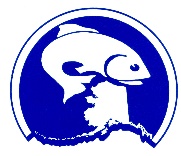 Action Module to TITLEDRAFT Action Module WorkplanGoal<1-3 sentences: Describe the general goal of the Action Module. Can hopefully be pulled from the ‘Synopsis’ section of the Action Module’s 6 questions description. >Introduction/Background<provide a narrative describing the context in which this Action Module has been proposed, and additional background on its purpose, how it will inform the Council process. Pull from 6 questions.>Objectives<Describe between 3 and 5 key objectives of the Action Module; this could be the background for what a Taskforce will attempt to achieve; add 1-5 sentences of rationale to bolster the succinct objectives>Action Module Results/Workproducts<add information about what the intended workproduct of the action module is intended to be. Describe the scope, or boundedness of the Taskforce and the expected work products (e.g., will this be strictly short or long-term, or mixed? >Project ideas<include any ideas/questions that may not yet be fully fleshed out, but provide a starting point for the taskforce to tackle the action module>How will it be integrated into the Council process<pull from the 6 questions document. How will the Council utilize the workproduct in its management process?>Planning and LogisticsHow will the action module integrate with ongoing work<OPTIONAL: are there existing projects ongoing with which the action module taskforce will interface or which can be leveraged to accomplish the objectives of the action module?> Proposed TimelineAll Action Module Taskforces are meant to be temporary groups, with members who work to achieve the objectives of each Action Module within its scope as defined by the Council. As such, they are anticipated to have finite timelines.  <adapt the following milestone table to provide a trajectory for the taskforce>MembershipPending funding constraints, the Council will pay travel costs for non-Federal members of the project taskforce to noticed taskforce meetings. <How many people are needed to achieve the action module objectives? What expertise/representation is needed? What criteria should the Council use to assemble the appropriate taskforce membership? Add 1-2 paragraphs describing potential rationale for composition of the Taskforce membership>Meeting Logistics<Approximately how many meetings will be required to achieve the action module objectives? On what frequency and where should the taskforce meet? In person, teleconference, work by email, combination?>Reporting<if there are any unique aspects of the action module that require a different reporting schedule, use this section to highlight them. For example, if the Council/advisory bodies want more frequent presentations on progress with the action module.>Public involvement<describe how the public will be able to engage and be informed in the action module development. Pull from 6 questions.>Dec 2018Council adopts BS FEP Core Document and prioritizes two Action Modules. Jan - May 2019Action Module Workplan draftingMay 2019FEP Team meeting, Seattle; FEP Team finalizes draft Action Module workplans to forward to the Council/advisory bodiesJune 2019Council reviews workplans presented by the FEP Team, institutes a process for forming the Taskforces, and takes action as necessaryFall 2019Formation of Taskforces for prioritized Action ModulesFall/Winter 2019First meetings of Action Module Taskforces2020Taskforces continue to meet, make recommendations to the FEP Team and Ecosystem Committee/SSC/Council; Council reviews work products, recommendations, and takes action as necessary2021-2023 (T)Action Module Taskforces complete work and achieve objectives within the scope of their workplans; Taskforces disband.